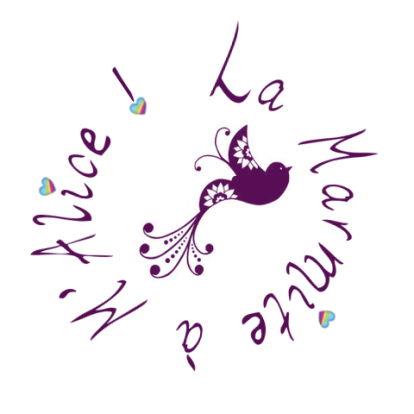 SamediDimancheLundiMardiMercrediJeudiVendrediMidiPoulet Crème et Citron (5pp)200 g de riz cuit (6 pp)
***
Banane comme flambée (1pp)Carottes râpées vinaigrette (1pp)***Parmentier Poulet Epinards (8pp)50 g de pain (3pp)***Tomates cerises à grignoter en cuisinant***Jambon (2pp)Pommes de terre vapeur 300 g (6pp) écrasées avec du beurre à 41% de MG (1pp)Carottes vapeur
50 g de pain (3pp) *** PommeCarottes râpées vinaigrette (1pp)***Stock du congel : Sauce bolognaise (3pp) 
+200 g de pâtes cuites (6pp)50 g de pain (3pp)***1 yaourt (1pp)PommeSalade de chou fleur rôti 2 portions (4pp) 200 g de pommes de terre vapeur (4pp)2 tranches de jambon (2pp) ***1 Yopa (2pp)1 bananeVelouté de Butternut (1pp)***2 tranches de jambon (2pp)
200 g de pâtes cuites (6pp)
1 sachet de légumes vapeur Picard 
***1 pomme Plat congelé par mes soins :Poulet au citron vert (6pp)
150 g de riz (5pp)***Yaourt nature 
5 g de sucre (1pp)BananeSoirVelouté de Chou Fleur & Boulettes de poulet bacon et parmesan (4pp)200 g de pommes de terre vapeur (4pp)***30 g de fromage de chèvre (3pp)
25 g de pain (2pp)***1 Yopa cerise (2pp)Crêpes complètes 2 crêpes (3pp)
des courgettes sautées en dés (1pp pour l'huile d'olive)
Oignons
Lardons 45 g (3pp)
Chèvre frais 60 g (4pp)2 oeufs (4pp)***PommeCarottes râpées vinaigrette (1pp)30 g de pain (2pp)***Pâtes au thon et à la tomate (10pp)***1 yaourt (1pp)PommeCourgettes farcies (4pp)150 g de riz cuit (5 pp)***Yaourt à la vanille (3pp) PommeVelouté de butternut (1pp)***Dinde à l'ananas (5pp) 
150 g de riz cuit (5pp)***1 yaourt à la vanille (3pp)Banane2 tranches de jambon de poulet(2pp)150 g de semoule cuite (5pp)Courgettes sautées à l'origan frais (1pp)***50 g de pain (3pp)30 g de chèvre frais (2pp)***Crumble aux pommes (2pp)Salade de pommes de terre :250 g de pommes de terre cuites (5pp) Mâche 
Tomates cerises 
20 g de Comté (2pp)
2 pétales de tomates séchées (1pp)
100 g de blanc de poulet sauté (3pp)
Sel poivre vinaigre***1 Yopa Abricot (2pp)